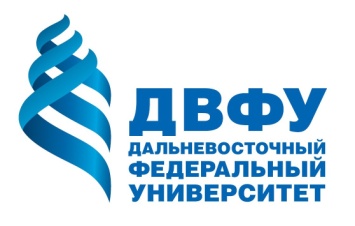 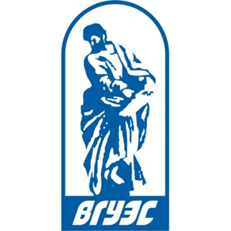 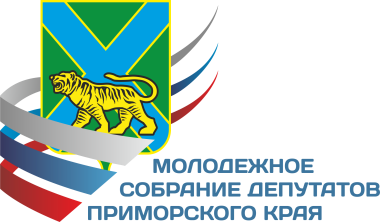 РЕЗОЛЮЦИЯпо итогам заседания круглого стола на тему:«Занятость выпускников вузов на рынке труда Приморья: потенциальные возможности и угрозы» от 20 мая 2016 г.По инициативе депутатов муниципальных образований Приморского края – членов Молодежного собрания Приморского края, высших образовательных учреждений ДВФУ и ВГУЭС на базе Владивостокского  государственного университета экономики и сервиса состоялся круглый стол на тему: «Занятость выпускников вузов на рынке труда Приморья: потенциальные возможности и угрозы»В повестку дня круглого стола были вынесены следующие проблемные вопросы для обсуждения: Зарплатные и карьерные ожидания выпускников от места работы;Соответствие качества подготовки выпускников требованиям работодателей;Соотношение между потребностями (запросами) рынка труда и рынка образовательных услуг.В заседании круглого стола, в качестве участников дискуссии  приняли участие преподаватели ДВФУ и ВГУЭС, депутаты,  представители работодателей, студенты, магистранты, в том числе:1. Фардзинова Зарина Арсеновна – депутат Думы г. Артема, Председатель Молодежного собрания депутатов Приморского края; 2. Гладунов Виль Яковлевич – депутат Думы Партизанского муниципального района,  предприниматель;  3. Фирсов Алексей Владимирович – депутат Думы Ковалеровского муниципального района; 4. Чугуевский Александр Сергеевич – депутат Думы ГО Спасск-Дальний ( представитель работодателя от ОАО «Спасскцемент»); 5. Лахмостова Наталия Владимировна – начальник отдела кадров ОАО, «Спасскцемент», помощник депутата; 6. Юдина Надежда Евгеньевна – начальник управления персоналом ООО «Востокцемент» (представитель работодателя от ООО «Востокцемент»); 7. Иванькова Валентина Яковлевна – ведущий специалист Центра развития карьеры ДВФУ;8. Чернышова Анна Леонидовна – и.о. зав. кафедрой ГМУП Института права, ВГУЭС;9. Сысоева Галина Михайловна – канд. пед. наук, доцент кафедры Государственного и муниципального управления, Школы экономики и менеджмента, ДВФУ; 10. Коломыц Лев Эрландович – эксперт, ДВФУ;11. Николаева Виктория Ивановна – и.о. директора Регионального центра «Старт карьера» ВГУЭС; 12. Лялина Жанна Ивановна – доцент, канд. экон. наук., зав. кафедрой «Финансы и кредит»  Школы экономики и менеджмента ДВФУ;13. Ивельская Нина Григорьевна – канд. экон. наук, доцент кафедры «Финансы и кредит»  Школы экономики и менеджмента ДВФУ;14.  Васюкова Людмила Константиновна – канд. экон. наук, доцент кафедры «Финансы и кредит»  Школы экономики и менеджмента ДВФУ;15. Ельчанинов Виктор Викторович – директор 2ГИС Владивосток, Уссурийск, Находка; 	В качестве докладчиков круглого стола выступили:Заслушав доклады и выступления, участники круглого стола отметили своевременность и актуальность совместного обсуждения проблем и перспектив развития рынка труда Приморского края, ориентированного на трудоустройство выпускников вузов на предприятия, расположенные на территориях, откуда выпускники школ поступали на учебу в вузы Приморского края. Выступавшие отметили, что представители вузовского сообщества заинтересованы в качественной подготовке студентов, ориентированной на формирование необходимых для рынка труда компетенций. Наличие мощного педагогического потенциала высших учебных заведений Дальнего Востока позволяет рассматривать обучение в бакалавриате и магистратуре как основную задачу, удовлетворяющую запросы рынка труда.Докладчики отметили, что за последние годы ситуация с трудоустройством существенно не поменялась.Причины были отражены в одном из ключевых докладов, отражающем оценку состояния рынка труда Приморского края. Также участники круглого стола указали, что существует и ряд проблем, которые  решить без вмешательства в законодательный процесс не предоставляется возможным. И, тем более ценным, обсуждение этих проблем было в присутствии депутатов МО Приморского края, которые также и представляют интересы работодателей.В рамках круглого стола состоялся заинтересованный обмен мнениями по вопросам подготовки выпускников,  их соответствия запросам рынка, а также готовности самого рынка к поглощению данного ресурса. Не остался без внимания и вопрос удовлетворенности самих выпускников  предложениями работодателей.При подведении итогов работы круглого стола его участники отметили высокий уровень докладов и сообщений, заинтересованное обсуждение, роль вузов ВГУЭС и ДВФУ на качественное преобразование рынка  труда, основанное на запросах не только самих работодателей, но и современных вызовов, связанных с процессом интеграции в страны АТР.Участники круглого стола подтвердили необходимость совершенствования механизмов межведомственного взаимодействия между органами власти на местах, представителями бизнеса и образовательными учреждениями, их более тесной и продуманной работе, в части реализации кадровой политики и предложили ряд мер:Для эффективной организации подготовки специалистов для предприятий  Приморского края предусмотреть согласование планов по подготовке специалистов за счет бюджетного финансирования относительно потенциальных возможностей рынка, обоснованных согласно заявкам работодателей в уполномоченные органы, в том числе в Департамент труда и занятости населения Администрации Приморского края. Органам исполнительной власти в рамках реализуемых полномочий предусмотреть возможность проведения регулярного мониторинга обеспеченности специалистами в приоритетных сферах социально-экономического развития Приморского края и на основе данных  мониторинга формировать прогноз спроса на наиболее востребованные специальности подготовки высшего профессионального образования.Органам исполнительной власти, представительным органам власти Приморского края, работодателям, высшим учебным заведениям Приморского края объединить усилия для подготовки и внесения законодательных инициатив в части обеспечения гарантий трудоустройства выпускников высших учебных заведений по выбранной специальности.Органам местного самоуправления, представительным органам местной власти моноспециализированных территорий Приморского края при разработке документов стратегического планирования социально-экономического развития территорий предусмотреть мероприятия по трудоустройству выпускников вузов и предусматривать финансовое обеспечение данных мероприятий.Высшим учебным заведениям и работодателям Приморского края разработать совместные программы профессиональных стажировок будущих выпускников вузов и предусмотреть работодателем возможность гарантированного трудоустройства по востребованным специальностям студентов, успешно прошедших программу стажировки.Работодателям разработать программы социальной поддержки выпускников вузов, трудоустраиваемых по наиболее востребованным специальностям, предусматривающие предоставление комфортного жилья на льготных условиях и финансовой поддержки.Ф.И.ОдолжностьТема выступленияВолкова Мария Викторовнаканд. мед. наук, магистр кафедры ГМУП института права ВГУЭСАнализ реализации подпрограммы «Развитие кадрового потенциала» Государственной программы развития здравоохранения Приморского края» на 2013-2020 годы.Денисенко Виктория Анатольевнаканд. соц. наук, доцент кафедры ГМУ школы экономики и менеджмента, ДВФУОценка состояния рынка труда Приморского краяВостребованность молодых специалистов на рынке труда муниципальных образований Приморского краяВостребованность молодых специалистов на рынке труда муниципальных образований Приморского краяВостребованность молодых специалистов на рынке труда муниципальных образований Приморского краяМатюха Евгений Анатольевич,  Чугуевский Александр Сергеевич, Лахмостова Наталия Владимировна,  Юдина Надежда Евгеньевна, Гладунов Виль Яковлевич, Фирсов Алексей Владимирович, Ельчанинов Виктор Викторович, Зелёная Оксана Александровна, депутат муниципального комитета Михайловского сельского поселения; депутат Думы ГО Спасск-Дальний; начальник отдела кадров ОАО, «Спасскцемент»; начальник управления персоналом ООО «Востокцемент»;предприниматель, депутат Думы Партизанского муниципального района;  депутат Думы Ковалеровского муниципального района; директор 2ГИС (г. Владивосток, г. Уссурийск, г. Находка) индивидуальный предприниматель (г. Артём) Режим свободного микрофонаСобственный бизнес как возможность самореализации на рынке труда.Собственный бизнес как возможность самореализации на рынке труда.Собственный бизнес как возможность самореализации на рынке труда.Куличков Алексей Юрьевичдиректор магазина «Магия Apple», соучредитель компании «ДВ Info Life».Режим свободный микрофон